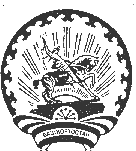       КАРАР                                                                               РЕШЕНИЕО внесении изменений в решение Совета сельского поселения Верхнебишиндинский сельсовет муниципального района Туймазинский район Республики Башкортостан от 20.11.2017 года № 120 «Об установлении налога на имущество физических лиц на территории сельского поселения Верхнебишиндинский сельсовет муниципального района Туймазинский район Республики Башкортостан» В соответствии с Федеральными законами от 06.10.2003 года № 131-ФЗ «Об общих принципах организации местного самоуправления в Российской Федерации», от 29.09.2019 года № 321-ФЗ «О внесении изменений в часть вторую Налогового кодекса Российской Федерации», Совет сельского поселения Верхнебишиндинский муниципального района Туймазинский район Республики Башкортостан решил: 1. Внести изменения в подпункт 2.6 пункта 2 решения Совета сельского поселения Верхнебишиндинский муниципального района Туймазинский район Республики Башкортостан от 20.11.2019 2017 года № 120 «Об установлении налога на имущество физических лиц на территории сельского поселения Верхнебишиндинский сельсовет муниципального района Туймазинский район Республики Башкортостан», изложив его в следующей редакции:«2.6. 0,3 процента в отношении хозяйственных строений или сооружений, площадь каждого из которых не превышает 50 квадратных метров и которые расположены на земельных участках для ведения личного подсобного хозяйства, огородничества, садоводства или индивидуального жилищного строительства;». 2. Настоящее решение вступает в силу с 01.01.2020 года, но не ранее чем по истечении одного месяца со дня его обнародования.3. Настоящее решение обнародовать в здании Администрации сельского поселения Верхнебишиндинский сельсовет муниципального района Туймазинский район Республики Башкортостан и разместить на сайте Администрации сельского поселения Верхнебишиндинский сельсовет муниципального района Туймазинский  район Республики Башкортостан.4. Контроль за исполнением настоящего решения возложить на комиссию бюджету, налогам, вопросам муниципальной собственности. Глава  сельского поселения Верхнебишиндинский сельсоветМуниципального районаТуймазинский районРеспублики Башкортостан                                                      Р.А.Миннуллин  26 ноября 2019г.№ 21